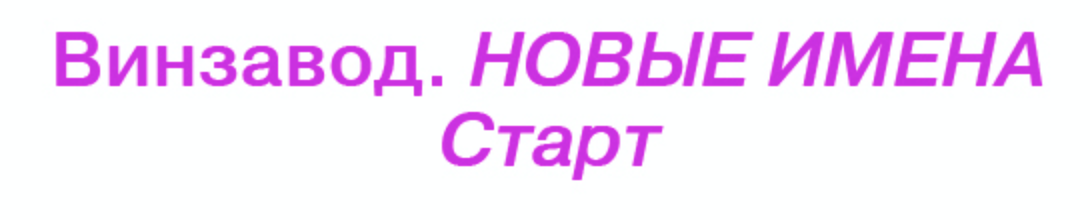 Юбилейный сезон проекта СТАРТВыставка Дарьи Абдуллиной «Лекторий пылающих сердец»Даты работы выставки: 04.12.18 – 13.01.19Специальный проект поддержки молодого искусства СТАРТ в сезоне 2018/2019 празднует 10 лет. Второй выставкой юбилейного сезона станет «Лекторий пылающих сердец» Дарьи Абдуллиной под кураторством Николая Смирнова.  «Лекторий пылающих сердец» – первый проект Дарьи Абдуллиной. Он отталкивается от понимания искусства как нематериальной деятельности по созданию опыта зрителей и их общей ситуативной социальности, организованной вокруг проводимых художником лекций. Однако, он несколько парадоксально пытается вернуть образы и содержание в описанную логику. Для своего первого персонального проекта Дарья организует лекторий, где перформативно представляет свои нарративы для всех желающих. Художница не производит явной концептуальной деконструкции или анализа нарративной формы. И кажется, что ее истории никак не связаны с актуальной общественной ситуацией. Однако, у ее деятельности есть другая сторона, которая представлена в небольшой комнатке за лекторием. Это гримерка, кабинет, или архив. Здесь Дарья немного приоткрывает зрителям мотивацию создания образов и размышления, стоящие за ними. О том, что мир – это торт. О его бьющейся сердцевине, которая важней, чем картинка. О том, что художники проигрывают музыкантам и о том, что для многих товарищей Дарьи по искусству ключевой вопрос состоит в том, как делать искусство, и это, к сожалению, становится важней, чем само искусство. И своими работами Дарья реагирует на этот факт.Происходит мягкое впускание желающих внутрь поэтических авторских механизмов. Это в очередной раз демонстрирует очевидный, но часто игнорируемый факт, что процесс создания образа гораздо сложней взаимодействует с окружающей действительностью, чем прямые причинно-следственные связи. А процесс выработки социального или общего, столь необходимый для построения сообщества, не обязательно должен базироваться на прямом обсуждении социальных и политических тем. И здесь любой мнимо-замкнутый образный мир становится чем-то большим, чем нерефлексивная репрезентация. Он может выступать центром самоопределения ситуативного сообщества или даже следовать утопической логике инструментализации искусства в борьбе за улучшение общества путем предъявления ему желаемых идеалов.Лекции будут проходить по субботам в 18:00 на площадке СТАРТ. Темы лекций (могут повторяться):1. Лекция про рай + мастер-класс по общению  с умершими  художниками2. Вопросы клоунской идентичности. Почему я клоун?3. Определение дельфина по простым признакам (как понять, что вы дельфин)4. Проблемные моменты в истории пылающих сердецПресс-служба Центра современного искусства Винзавод:press@winzavod.ru+7 (495) 917-46-46